Referat fra rådsmøte og arbeidsmøte 14. og 15. mars 2016 for medlemmer og varamedlemmer i Faglig råd for design og håndverkSted: Utdanningsdirektoratet, møterom i 1. et. Møtestart: kl. 10.00 mandag og kl. 09.00 tirsdagMøteslutt: kl. 16.00 mandag og kl. 15.00 tirsdag. Lunsj: 12.00Dagsorden for møte i Faglig råd for design og håndverk 15. februar 2016 Sak 6-16	Kunnskapsgrunnlag for design og håndverkSak 7-16	Maritime fag - dialogmøteSak 8-16	UtvalgsrapporteneSak 9-16	Utviklingsredegjørelsen del 2 – vurdere enkeltfag i ny strukturSak 10-16	Planlegge fylkestur til Nordland FK	Sak 6-16	Kunnskapsgrunnlag for design og håndverk	Rådet hadde fått tilsendt en upublisert utgave av Fafos rapport om rekruttering til design og håndverk. Rapporten ble ikke behandlet som egen sak i møtet. Sak 7-16	Maritime fag – dialogmøte		Rådet hadde invitert representanter fra Nordnorsk fartøyvernsenter, Hardanger fartøyvernsenter, Forbundet Kysten, Norsk Forening for Fartøyvern, Plus-skolen samt en gipsmaker fra Nidaros Domkirkes restaureringsarbeider. Alle de inviterte var bedt om å gi en presentasjon av dagens situasjon for de maritime fagene og deres relevans for arbeidslivet og behov i samfunnet. Er det behov for båtbygger, seilmaker, repslager osv.? I hvilket omfang er det behov og hvordan vil dere se for dere en utdanning innen disse fagene? Er det andre maritime fag som bør tas frem og hvorfor? Presentasjonene er vedlagt referatet. Sak 8-16	Utvalgsrapportene	Olav Reiersen og Marianne Westbye presenterte hovedmomentene fra rapportene til yrkesfaglig utvalg for helse, oppvekst og velvære og yrkesfaglig utvalg for immateriell kulturarv og verneverdige fag. Rapportene er publisert her. Sak 9-16	Utviklingsredegjørelsen del 2 – vurdere enkeltfag i ny strukturGjennomgang av tekstutkast med endringer fra forrige møteRådet satte opp en ny disposisjon for dokumentet. De enkelte rådsmedlemmer skriver inn ny tekst og kommenterer på tekst. Dette må være sendt til sekretæren innen 1. april. Nytt dokument behandles i AU-møtet 4, april og sendes ut til rådet 5. april. Rådet diskuterte hvordan de skulle forholde seg til de to fristene, saken ble ikke landet. Sekretariatet kommer med tilbakemelding. Forslag om nye fag rettet mot varehandelenRådet jobber videre med dette forslaget. De nye fagene omtales både felles og under enkeltfag der det er relevant.Vurdere enkeltfag i ny struktur og endringsforslag for enkeltfag
Rådet gikk gjennom hvert enkelt fag og vurderte forslag til endringer på bakgrunn av vurderingene som er gjort i utviklingsredegjørelsens del 1 og innspill som har kommet inn til rådet etter at del 1 har blitt publisert. Forslagene skrives ut i tekst etter tidsplanen under punkt a. Se utkast til UR del 2 vedlagt.  Sak 10-16	Planlegge fylkestur til Nordland FK		Saken ble ikke behandlet i møtet. Settes opp på neste rådsmøte. Sak 11-16	Ettersendt sak om deltakelse på nettverksmøte for DH-lærere	Anne Kristin har mulighet til å delta. Orienteringssaker Statssekretær Birgitte Jordahl besøker de faglige rådene, og vil komme til FRDHs rådsmøte 11. april, kl. 12.30 til 13.30.Leder orienterte fra fellesmøte mellom SRY og faglige råd 17. februar. Rapport om utstyrssituasjonen ble presentert på møtet. Rådet ønsker å kommentere på rapporten i UR del 2 for å nyansere bildet som blir gitt av utstyrssituasjonen. SRYs arbeidsgruppe med oppgave å se på yrkesopplæringsnemndenes rolle, har levert sin rapport. Begge rapportene er vedlagt referatet.  Leder orienterte fra seminar om rapporter fra de yrkesfaglige utvalgene.Leder orienterte fra felles møte mellom representanter fra FRBA, FRTIP og FRDH. Representantene diskutere forslag for fag og programområder som rådene har felles interesser i. Det blir ikke noen oppfølging av møtet, hver av rådene jobber videre med sine forslag.  Vår saksbehandler: Monika ThollefsenTlf: 23 30 27 04Mail: mot@udir.noVår saksbehandler: Monika ThollefsenTlf: 23 30 27 04Mail: mot@udir.noVår saksbehandler: Monika ThollefsenTlf: 23 30 27 04Mail: mot@udir.noVår dato:00.00.2016Vår referanse:2016/149Vår dato:00.00.2016Vår referanse:2016/149Deres dato:Deres referanse: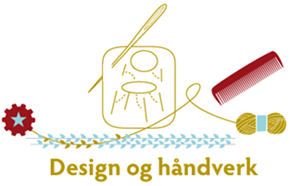 Fra arbeidstakersidenFra arbeidsgiversidenDeltakereJanne O. Fraas Anne-Kristin Modell Karina SandnesRagnvald NoreLise FjeldSolveig GrinderFra skoleverket/skoleeierAndre organisasjonerGunleik RostølBrith Antonsen Marianne MonsrudGry SørlieMarcel Traaet (forfall 15. mars)Til sak 7, 14. mars:Tore Friis-Olsen – Forbundet KYSTENChristian Jensen – Norsk Forening for FartøyvernAnne C. Offergaard – Nidaros Domkirkes restaureringsarbeiderNils Marius Johansen – Nordnorsk FartøyvernsenterÅsmund Kristiansen – Hardanger FartøyvernsenterBjørn Tønnesen – Plus skolen Andreas Pagander – Plus skolenMeldt forfall UtdanningsdirektoratetNiels Killi og varaCato Karpow og varaEllinor Guttorm UtsiMonika Thollefsen, rådssekretær Marianne Westbye – til sak 8 Olav Reiersen – til sak 8